Association des Parents d'Élèves de l’Etablissement Liberté 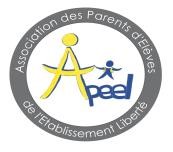 B.P. 910 – Bamako – MALI/: 44.98.01.80/94                                                                  : libertebko.org Etablissement Liberté de Bamako Fiche de candidature 2022-2023 Emploi en Contrat Local Intitulé du poste Nom Prénom Sexe Date de naissance Lieu de naissance Nationalité d’origine Nationalité actuelle Etat civil (célibataire, marié, séparé, divorcé) Votre compagne (compagnon) vous accompagne-t-elle (il) ? OUI                NON Nombre d’enfants Vos enfants vous accompagnent-ils ?                     OUI                 NON Langue maternelle Langue des études secondaires Langue des études supérieures Baccalauréat série année : Diplômes études supérieures année : Diplômes études supérieures année : Diplômes études supérieures année : Diplômes études supérieures année : Sur quel support avez-vous trouvé l’avis de recrutement ? 